附件1-22活動主題111學年度第1學期全民國防教育授課提報111學年度第1學期全民國防教育授課提報活動日期111年8月23日111年8月23日活動地點黎明技術學院黎明技術學院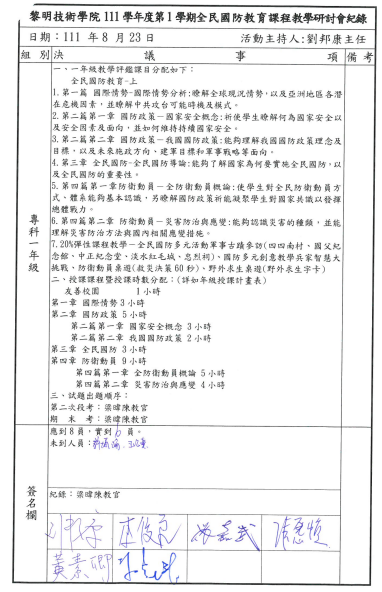 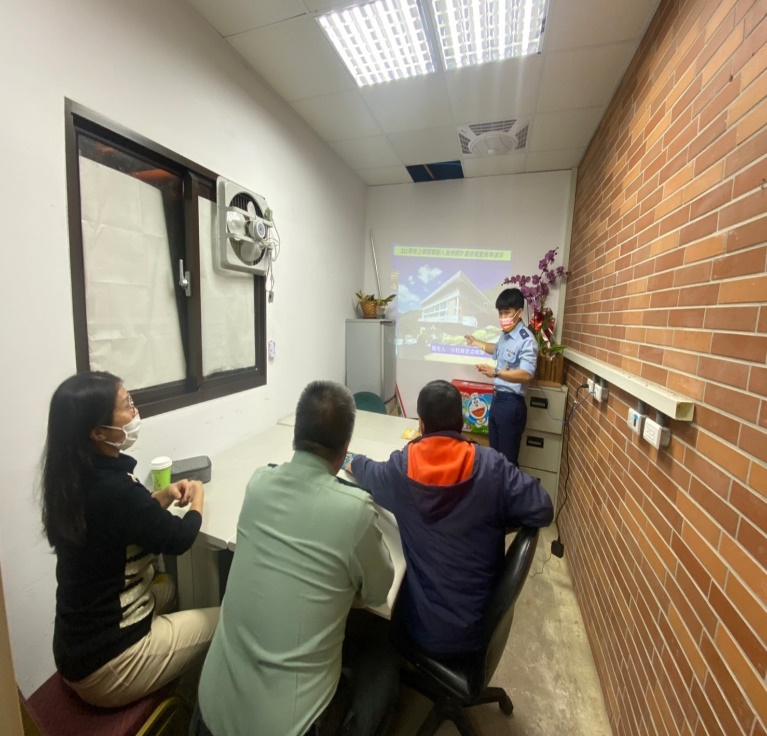 說明：授課計畫提報紀錄內容說明：授課計畫提報紀錄內容說明：梁教官實施授課計畫提報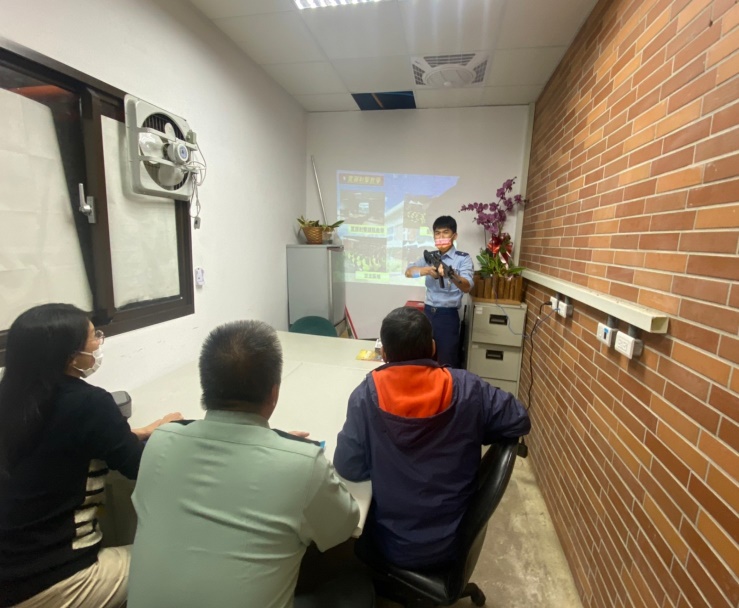 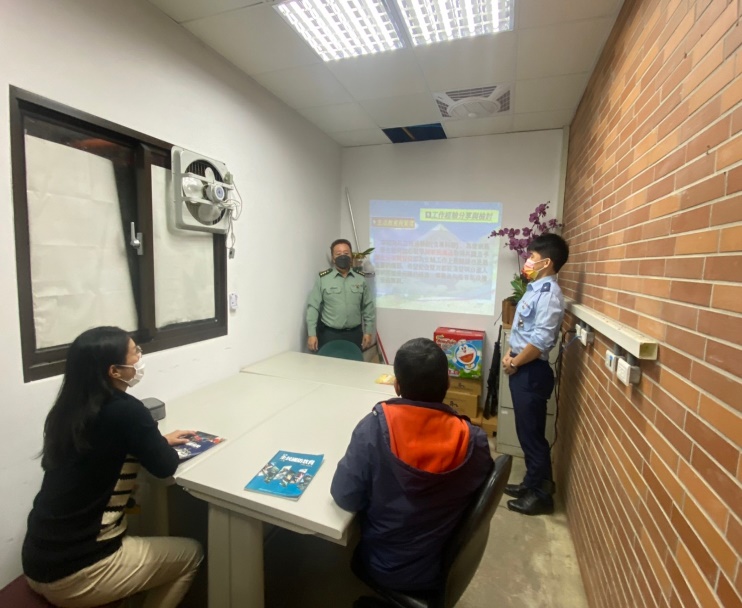 說明：梁教官實施實彈射擊槍枝授課教學演練說明：梁教官實施實彈射擊槍枝授課教學演練說明：劉主任教官實施講評